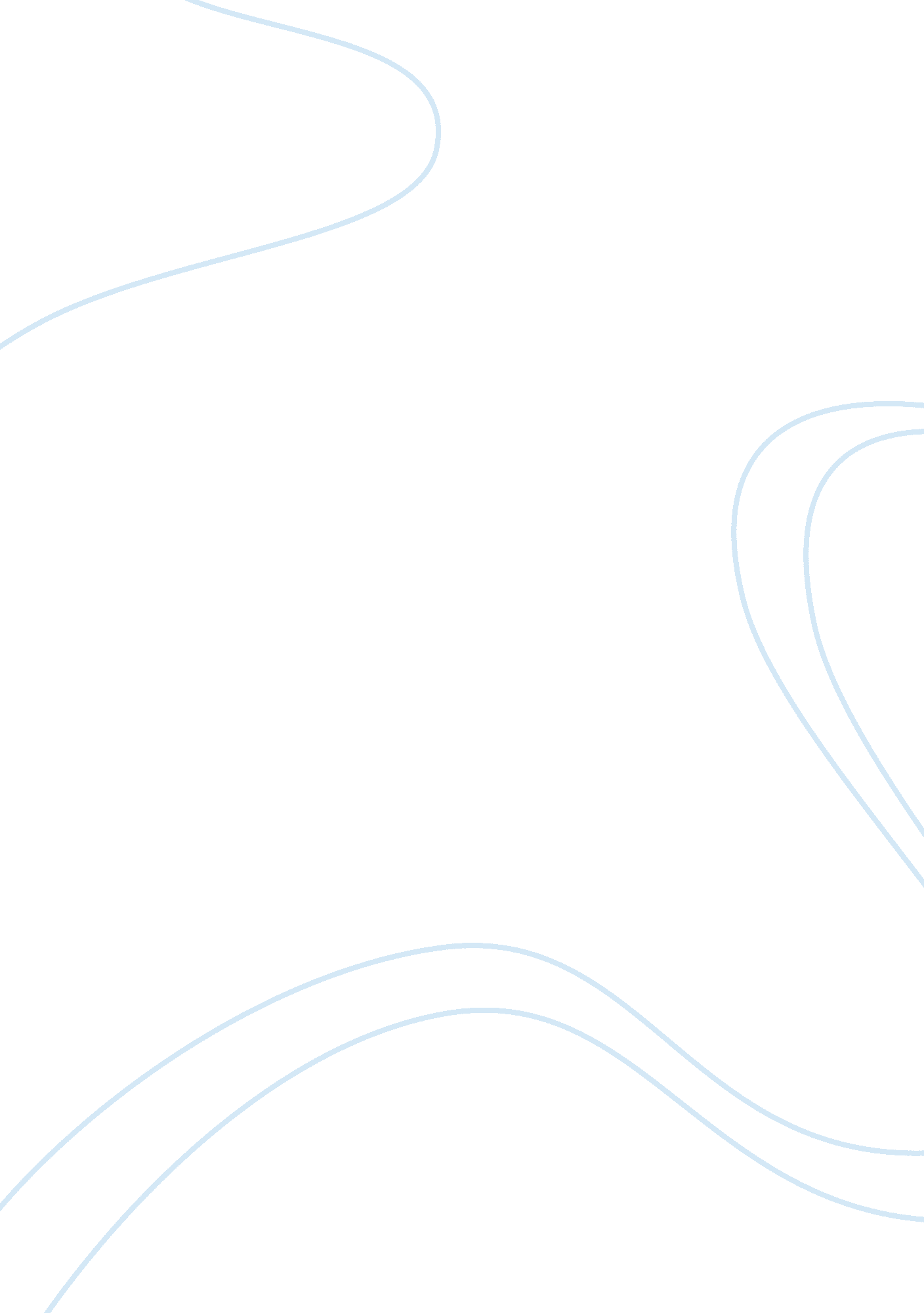 Discussion 13 nur 702Health & Medicine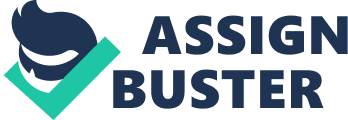 Discussion 13 Nur 702 Discussion 13 Nur 702 One of the relationships I have discovered between the evidence I have gathered andhealth policy is the need the need for quality and innovative research on the treatment of hypertension and heart disease. A careful look at existing literature on best practices in the treatment of hypertension and the legislation supporting inquiry into the same reveals that there is need for more efforts. Funds are the other things that connect the evidence I have on the treatment of hypertension and health policy (Mohler & Townsend, 2006) because of need for a mechanism that can help patients to cater for their treatment and to support health education. Thirdly, a gender dimension to my clinical problem exists and links available evidence with health policy. Burden of hypertension is greater among women than among men. 
American Heart Association (AHA) helps fight for strong public health policies that help in combating heart disease and can help with the first area. The AHA advances its mission through volunteer funds and research. American Kidney Fund can help in lobbying for health policy that would give patients financial support to help cater for their care and to conduct health education. HealthyWomen can help in foregrounding women issues that accrue from hypertension and heart disease mobilizing for health policy that would help address these issues. 
To get involved in health policy specific to my clinical problem, I will endeavor to contribute my evidence to the shaping the policy content. Additionally, I will be in the forefront showing the need to have laws that cover the issues that will be found to be pressing regarding the clinical problem. Finally, I will contribute in keeping surveillance ensuring that the policy is implemented and adopted (Brownson, Chriqui & Stamatakis, 2009). 
References 
Brownson, R., Chriqui, J. & Stamatakis, K. (2009). Understanding Evidence-Based Public Health Policy. American Journal of Public Health, 99(9): 1576 – 1583. 
Mohler, E. R., & Townsend, R. R. (2006). Advanced therapy in hypertension and vascular disease. Hamilton, Ont: B. C. Decker. 